ODGOJNO-OBRAZOVNO PODRUČJE: IZOBRAZBA U OBAVLJANJU POSLOVAZADATAK: OBOJI SLIKU ANĐELA! PAZI DA NE IDEŠ PREKO CRTE I DA UREDNO OBOJAŠ ANĐELA!OBOJANOG ANĐELA IZREŽI I ZALIJEPI U BILJEŽNICU!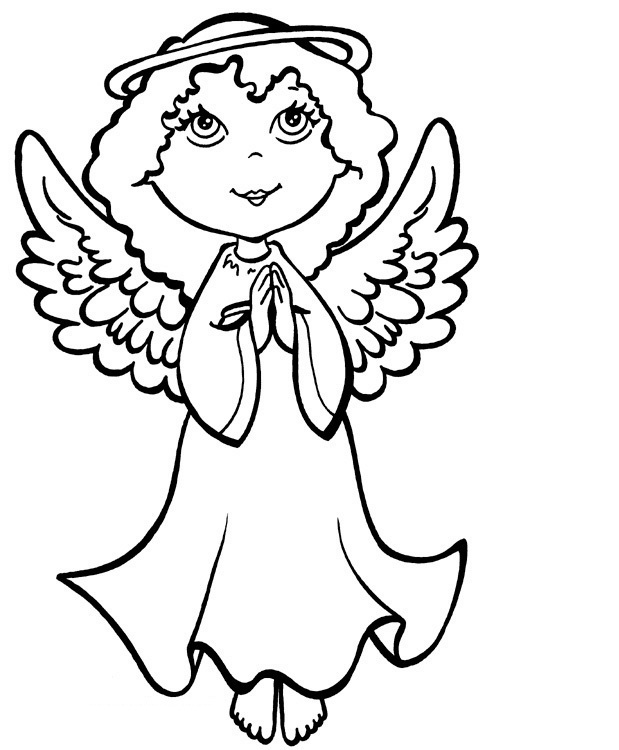 